Об утверждении муниципальной программы «Развитие молодежной политики в Апастовском муниципальном районе на 2021-2025 годы»В целях создания условий и возможностей для раскрытия потенциала молодежи на основе созданного в городе современного и комфортного жизненного пространства Исполнительный комитет Апастовского муниципального района  Республики Татарстан     п о с т а н о в л я е т:1.Утвердить прилагаемую муниципальную программу «Развитие молодежной политики	в Апастовском муниципальном районе на 2021-2025 годы».2.Опубликовать настоящее постановление на официальном портале правовой информации Республики Татарстан. 3.Контроль за исполнением настоящего постановления возложить на заместителя руководителя по социальным вопросам Сафину Л.Р.  Руководитель                                                                             А.А. Тугушев Утвержденапостановлением Исполнительного комитета Апастовского муниципального районаот 18 марта 2021 года № 78МУНИЦИПАЛЬНАЯ ПРОГРАММА«Развитие молодежной политики	в Апастовском муниципальном районе на 2021-2025 годы»3I.        ОБЩАЯ ХАРАКТЕРИСТИКА СФЕРЫ РЕАЛИЗАЦИИ ПРОГРАММЫ, В ТОМ ЧИСЛЕ ПРОБЛЕМЫ, НА РЕШЕНИЕ КОТОРЫХ НАПРАВЛЕНА ПРОГРАММАПрограмма разработана в соответствии с действующим законодательством Российской Федерации, Республики Татарстан, нормативно-правовыми актами Апастовского района и направлена на организацию и осуществление мероприятий по работе с детьми и молодежью в городском округе, создание и обеспечение условий для вос- питания, развития, социального становления и самореализации детей и молодежи, повышение привлекательности учреждений молодежной политики.Отдел по делам молодежи и спорту выступает основным координатором формирования и реализации молодежной политики в Апастовском муниципальном районе, к главным направлениям деятельности которого относятся:развитие инфраструктуры молодежной политики;социальная защита молодежи;военно-патриотическое воспитание молодежи;профилактика девиантного поведения детей и подростков;развитие студенческого самодеятельного творчества и молодых дарований;поддержка молодых семей;поиск и поддержка талантливой молодежи, молодежных инициатив;организация досуга и отдыха подростков и молодежи.Для осуществления указанных направлений Комитет по делам детей и моло- дежи реализует ряд проектов, многие из которых являются уникальными и не имеют аналогов. Ежегодно количество проектов и проводимых мероприятий увеличивается, как и число участвующей в них молодежи.В своей деятельности Отдел по делам молодежи и спорту опирается на под- ведомственные учреждения, профессиональные образовательные организации и молодежные организации.Молодежная	политика	в	Апастовском муниципальном районе      относится к ряду стратегических вопросов и является развивающейся системой мер, направленных на создание условий для социализации и самореализации молодежи, развития ее потенциала; реализовывается путем перенимания опыта и инновационных идей у молодежных	учреждений	республиканского     масштаба,	таких	как: Молодежные       центры,       Центр	студенческих       трудовых       отрядов, Республиканский	спортивно-патриотический	центр     «Патриот»,     Центр молодежных (студенческих) формирований по охране общественного порядка «Форпост», Республиканский центр по организации отдыха и занятости детей и подростков «Лето», Республиканский центр по работе с одаренными детьми «Созвездие», Республиканский центр молодежных, инновационных и профилактических программ. Потому конструктивное и поступательное движение в области развития молодежного направления в районе	возможно     только     в     тесной     связи     взаимосвязи     сданными молодежными учреждениями.Определены приоритеты государственной молодежной политики на основе современной правовой базы, регулирующей отношения государства и молодежи. Наиболее значимыми являются: Законы Республики Татарстан «О молодежи и государственной молодежной политике в Республике Татарстан» от 19.10.1993 года №1983-XII, «О государственной поддержке молодых семей в улучшении жилищных условий»	от 21.10.1999 г.	№2443, «О наделении органов местного самоуправления муниципальных районов и городских округов Республики Татарстан отдельными государственными полномочиями	Республики	Татарстан      в	области	государственной молодежной политики» от 07.04.2006 г. №29-ЗРТ.Исходя из особенностей государственной молодежной политики как межотраслевой сферы, необходимо приложить усилия к укреплению межведомственной координации по всему спектру молодежных проблем: образованию,	трудоустройству,	организации	досуга,	профилактике социально-негативных явлений, которые отдел по делам молодежи и спорту ИК ВМР должен решать во взаимодействии, прежде всего, с органами здравоохранения, образования, культуры, труда и занятости, социальной защиты, внутренних дел и другими.Получило	дальнейшее	развитие	формирование	по	охране общественного      порядка	«Форпост»,      значительно	активизировалось волонтерское движение среди молодежи.В формате проектного подхода в современных условиях	отделу необходимо активно участвовать в реализации молодежной политики через или 	совместно	с	республиканскими	молодежными	и     детскими организациями, которые в настоящее время и являются инициаторами проведения республиканских конкурсов, слетов, фестивалей, форумов молодежи,	такими,      как:	Общественная      Молодежная      палата	при Государственном Совете Республики Татарстан, Региональная молодежная общественная организация «Лига студентов РТ», Общественная организация «Академия творческой молодежи РТ», Объединение «Отечество», Совет детских и молодежных организаций, Общественная организация «Молодежь промышленных предприятий РТ», Региональная молодежная общественная организация «Центр развития добровольчества Республики Татарстан», Региональное общественное Движение	молодых ученых и специалистов РТ»,      масштабное      фестивальное	движение	«Созвездие»,      Аграрное молодежное объединение Республики Татарстан».Растет количество молодежи, активно включающейся в деятельность добровольческого движения в Апастовском муниципальном районе, расширяется	диапазон	добровольческой	активности	–	в	текущую деятельность включены сохранение памятников природного и исторического наследия, популяризация мира и согласия между народами и т.д. Формируется центр ответственности за развитие добровольчества в районе.Общее количество работников отрасли составляет около 30 человек. Кадровый состав сферы государственной молодежной политики – это руководители и специалисты отдела по делам молодежи и спорту ИК ВМР, подростковых клубов. Сложилась система повышения квалификации, подготовки и переподготовки специалистов, работающих с молодежью.Для последующего развития государственной молодежной политики требуется решение проблем, существующих в молодежной среде:1. Необходимость совершенствования системы выявления, воспитания и самореализации молодежных лидеров.2.Усиление	роли	гражданско-патриотического	воспитания	в формировании	ценностных     ориентаций	молодежи     Апастовского муниципального района.3. Необходимость повышения трудовой активности молодежи и ее вовлечения в созидательные проекты в качестве инструмента профилактики социально-негативных явлений в молодежной среде.На сегодняшний день в республике и районе созданы благоприятные условия для поддержки одаренных и талантливых детей, студенческой молодежи. Однако социальные группы молодежи, в состав которых входит сельская молодежь, рабочая молодежь, средний профессиональный класс и предприниматели сталкиваются с трудностями	в профессиональном становлении и решении жизненно важных задач. Для решения этой проблемы требуется разработка комплекса мероприятий по поддержке талантливой молодежи в различных сферах науки, творчества, образования.Требуется	эффективное	развитие	профилактики	социально-негативных явлений и формирование здорового образа жизни, которое должно включать в себя такие направления работы, как превентивные меры, работа с детьми «группы риска» и молодежью, попавшей в трудную жизненную ситуацию, организация полноценного досуга и воспитательной работы по месту жительства, привлечения большего количества молодых людей к профилактической работе силами самой молодежи.На	сегодняшний	день	противодействие  проникновению	в молодежную среду идеологии национального, расового, религиозного экстремизма и ксенофобии возможно исключительно с помощью системных действий, а именно координации и взаимодействия общества и государства, религиозных     конфессий,	 а	также активной	позиции молодежных организаций.Понимая, что за силовыми ведомствами – оперативная работа спецслужб, контроль и мониторинг ситуации проявлений экстремизма и терроризма, мы, исходя из функций нашего отдела, должны в первую очередь сосредоточиться на профилактической работе. Наша задача -создавать условия, возможность для социального продвижения молодежи, формирования личности жизнеспособного молодого поколения, умеющего противостоять деструктивным проявлениям.Работу по социальному продвижению молодежи, формированию личности жизнеспособного молодого поколения, умеющего противостоять деструктивным проявлениям, необходимо строить по двум направлениям. Первое, продолжить реализацию традиционных проверенных форм работы, среди которых:-реализация республиканских и районных молодежных программ по приоритетным направлениям государственной молодежной политики, в том числе Республиканской целевой программы по профилактике терроризма и экстремизма в Республике Татарстан,	в которой отражены конкретные формы и технологии работы по данному направлению;-поддержка деятельности детских и молодежных общественных объединений;:II. ОСНОВНЫЕ ЦЕЛИ И ЗАДАЧИ ПРОГРАММЫ, ПРОГРАММНЫЕ МЕРОПРИЯТИЯ, ОПИСАНИЕ ОЖИДАЕМЫХ КОНЕЧНЫХРЕЗУЛЬТАТОВ, СРОКИ И ЭТАПЫ ЕЕ РЕАЛИЗАЦИИЦель Программы - муниципальное управление социальным развитием молодежи, использование ее созидательного потенциала в укреплении конкурентоспособности республики, обеспечение оптимальных условий для повышения качества жизни молодого поколения.Для достижения поставленной цели требуется решение следующих задач Программы:1.Создание условий для развития эффективных моделей	трудовой активности учащейся и студенческой молодежи, в том числе через систему вторичной	занятости	и	студенческих	трудовых	отрядов,     развитие инновационного потенциала и предпринимательской активности молодого поколения.Эффективность мероприятий	по решению данной задачи будет оцениваться на основе такого показателя, как увеличение доли молодых людей, участвующих в движении студенческих трудовых отрядов.2. Формирование	общественно-политической	активности	и гражданской компетентности молодого поколения.Эффективность мероприятий	по решению данной задачи будет оцениваться на основе такого показателя, как увеличение доли молодых людей,	участвующих	в	мероприятиях	по	общественно-политической активности и гражданской компетентности.3. Развитие	системы	гражданско-патриотического	воспитания, национального самосознания и толерантности в молодежной среде.Эффективность мероприятий	по решению данной задачи будет оцениваться на основе такого показателя, как охват молодежи, участвующей в мероприятиях патриотической направленности.4. Создание условий для участия молодежи в добровольческой деятельности, поддержки организованных форм добровольчества.Эффективность мероприятий      по решению данной задачи будет оцениваться на основе такого показателя, как увеличение доли молодыхлюдей, принимающих участие в добровольческой деятельности, в общем количестве молодежи.5. Создание условий для молодежных общественных организаций, движений, создание условий для развития лидерских качеств молодежи и поддержки социально значимых проектов, инициированных молодежью и молодежными общественными организациями.Эффективность мероприятий	по решению данной задачи будет оцениваться на основе таких показателей, как:- количество заявок, поданных на конкурс социально значимых проектов и программ;- охват молодежи, участвующей в конкурсах, направленных на поддержку талантливой молодежи;- увеличение доли молодых людей, участвующих в деятельности детских и молодежных общественных объединений, в общем количестве молодежи.6.	Поиск, поддержка одаренных детей и молодежи, создание условий для развития и реализации их интеллектуального и творческого потенциала.Эффективность мероприятий	по решению данной задачи будет оцениваться на основе такого показателя, как увеличение доли молодых людей, вовлеченных в реализуемые органами исполнительной власти проекты и программы в сфере поддержки талантливой молодежи, в общем количестве молодежи.7. Формирование и реализация действенной системы профилактики социально-негативных явлений в молодежной среде.Эффективность мероприятий	по решению данной задачи будет оцениваться на основе такого показателя, как охват молодежи, участвующей в мероприятиях, направленных на профилактику социально-негативных явлений.8. Профилактика экстремизма в молодежной среде.Эффективность мероприятий	по решению данной задачи будет оцениваться на основе такого показателя, как количество молодых людей, вовлеченных в мероприятия по профилактике молодежного экстремизма.9.	Научно-методическое, информационное и кадровое обеспечение государственной молодежной политики.Эффективность мероприятий	по решению данной задачи будет оцениваться на основе таких показателей, как:-	количество	специалистов,	прошедших	аттестацию	в	сфере государственной молодежной политики;- количество специалистов, принимающих участие в Республиканском конкурсе	профессионального	мастерства	в	сфере	государственной молодежной политики;- количество специалистов, принимающих участие во Всероссийских конкурсах	профессионального	мастерства	работников	сферы государственной молодежной политики;- количество участников, охваченных в мероприятиях, посвященных Дню молодежи.Срок реализации Программы – 2021-2025 годы.III. ОБОСНОВАНИЕ РЕСУРСНОГО ОБЕСПЕЧЕНИЯ ПРОГРАММЫОбъемы финансирования Программы носят прогнозный характер и подлежат ежегодному уточнению при формировании проекта бюджета Апастовского муниципального района на соответствующий год и плановый период.С целью дополнительного финансирования Программы, возможно привлечение спонсорской помощи от юридических и/или физических лиц.IV. МЕХАНИЗМ РЕАЛИЗАЦИИ ПРОГРАММЫВ механизме финансирования расставляются следующие акценты:а) Финансируются только проекты и мероприятия, прошедшие открытый конкурс и внесенные в План мероприятий по молодежной политике на текущий год. В случае возникновения необходимости в проведении ранее незапланированных, но отвечающих потребности общества в проведении новых проектов и мероприятий по молодежной политике отдел по делам молодежи и спорту ИК АМР, после проведения конкурса, вносит изменение или дополнение в План мероприятий по молодежной политике и ходатайствует	о перераспределении	или	выделении	дополнительных денежных средств.б) Источниками ресурсного обеспечения Программы являются: - средства бюджета Апастовского муниципального района;- финансирование мероприятий молодежной политики в рамках других программ развития района, а также в рамках республиканских программ;- средства на финансирование грантов и дипломных проектов в рамках республиканских и федеральных молодежных программ;- привлечение спонсорских средств;- иные источники, не запрещенные законодательством РФ.Структура управления и контроль над реализацией ПрограммыДля управления ходом реализации Программы в Апастово и координации задействованных в ней служб необходима соответствующая схема.Ведущим субъектом в механизме реализации молодежной политики является Отдел по делам молодежи и спорту Исполнительного комитета Апастовского муниципального района. Базовым звеном вертикальной районной структуры должны стать подведомственные ему учреждения и организации. Также требуется дальнейшее расширение взаимодействия между	структурами	Исполнительного	комитета,	учреждениями, организациями и предприятиями города и района, работающими с подростками и молодежью.Для координации и объединения усилий по направлениям молодежи, такими, как студенческая, рабочая, сельская молодежь и т.д., необходимо создать,	а	при	их	наличии	активизировать	работу Общественных молодежных советов каждого из направлений.Через некоммерческие общественные организации, уставной задачей которых является проведение деятельности молодежной направленности, отдел по делам молодежи и спорту ИК АМР должен проводить направляющую, координирующую, контролирующую и вспомогательную работу.Также в качестве элементов структуры необходимо создание сети общественных социальных служб и центров для молодежи.Система контроля над осуществлением молодежной политики призвана своевременно обнаруживать отклонения от поставленных целей, путей и сроков, выявлять причины и вырабатывать варианты исправления ситуации.Периодичность и регулярность форм контроля:-подготовка ежегодного доклада о положении молодежи в АМР;-общие совещания со специалистами отдела по делам молодежи и спортуИК	ВМР,	руководителями	подведомственных учреждений, представителями Общественных молодежных организаций и Молодежного парламента;-проведение совещаний при участии Главы и (или) Руководителя Исполнительного комитета Апастовского муниципального района о процессах в молодежной среде и о ходе осуществления Программы;- заседания коллегий по молодежным проблемам, в том числе выездные заседания по району, на крупных предприятиях и учебных заведениях;- заседания межведомственных комиссий.V. ОЦЕНКА ЭКОНОМИЧЕСКОЙ, СОЦИАЛЬНОЙ И ЭКОЛОГИЧЕСКОЙ ЭФФЕКТИВНОСТИ ПРОГРАММЫ                      Эффективность	реализации	Программы	оценивается	на основе показателей оценки результата реализации Программы и ее основных мероприятий, характеризующих	повышение качества жизни молодого поколения, социализацию и самореализацию молодежи.                        Социальная эффективность Программы направлена на:-повышение уровня социального самочувствия молодого поколения;-устойчивое формирование здорового образа жизни в молодежной среде;-снижение уровня правонарушений, наркозависимости, алкоголизма, табакокурения среди молодежи;-увеличение	вклада	молодежи	в	социально-экономическое, общественно-политическое и социокультурное развитие района;-повышение уровня патриотической, политической и гражданской активности, зрелости молодежи;-увеличение количества молодежи, занятой в социально-значимых программах и проектах;-повышение трудовой, предпринимательской, творчески	активности молодежи;- повышение уровня самоорганизации и самоуправления молодежи. Внешними рисками реализации Программы являются:-изменение федерального законодательства в части перераспределения полномочий	между Российской	Федерацией, субъектами	Российской Федерации и муниципальными образованиями;- сложный механизм научного планирования развития отрасли. Внутренними рисками реализации Программы являются:- недостаточная штатная численность отдела по делам молодежи и спорту;- недостаточность кадрового потенциала;- недостаточность финансового обеспечения.Приложениек программе «Молодежная политика Апастовского муниципального района на 2021-2025 годы»ЦЕЛИ, ЗАДАЧИ, ИНДИКАТОРЫ ОЦЕНКИ РЕЗУЛЬТАТОВ И ФИНАНСИРОВАНИЕ ПО МЕРОПРИЯТИЯМ ПРОГРАММЫ «О РАЗВИТИИ МОЛОДЕЖНОЙ ПОЛИТИКИ АПАСТОВСКОГО МУНИЦИПАЛЬНОГО РАЙОНА»18		Сокращения:ИК АМР – Исполнительный комитет Апастовского муниципального района;Совет АМР – Совет Апастовского муниципального района;ОДМС ИК АМР РТ – отдел по делам молодежи и спорту Исполнительного комитета Апастовского муниципального района;МКУ «Отдел Образования» - МКУ «Отдел образования Исполнительного комитета Апастовского муниципального района»;МКУ«Отдел культуры» - МКУ «Отдел культурыИсполнительного комитета Апастовского муниципального района»;		«Форпост» - МБУ «Центр М(С)ФООП «Форпост» Апастовского муниципального района;		Спортивные школы – МБУ «Спортивная школа» Апастовского муниципального района Республики Татарстан и МБУ МБУ «Спортивная школа  «Алтын алка»» Апастовского муниципального района Республики Татарстан		МБУ «СШ» - МБУ «Спортивная школа» Апастовского муниципального района Республики Татарстан		Центр занятости – ГБУ «Центр занятости Апастовского района»ИСПОЛКОМ АПАСТОВСКОГОМУНИЦИПАЛЬНОГО  РАЙОНАРЕСПУБЛИКИ ТАТАРСТАН422350, пгт. Апастово, улица Советская, д.2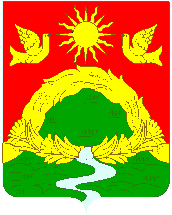 ТАТАРСТАН  РЕСПУБЛИКАСЫАПАС  МУНИЦИПАЛЬРАЙОНЫ  БАШКАРМА КОМИТЕТЫ422350, штп. Апас, Советская урамы, 2 йорттел.: (84376) 2-13-52, факс: 2-19-27,  e-mail: apast@tatar.ru, http://apastovo.tatarstan.ruтел.: (84376) 2-13-52, факс: 2-19-27,  e-mail: apast@tatar.ru, http://apastovo.tatarstan.ruтел.: (84376) 2-13-52, факс: 2-19-27,  e-mail: apast@tatar.ru, http://apastovo.tatarstan.ruКАРАРНаименование программы«Развитие молодежной политики	в Апастовском муниципальном районе на 2021-2025 годы»Основной разработчик программыОтдел по делам молодежи и спорту Исполнительного комитета Апасторвского муниципального района Республики ТатарстанЦель программыСоздание условий и возможностей для сохранения и наращивания человеческого капитала молодежи, для раскрытия потенциала молодежи на основе созданного в городе современного и комфортного жизненного пространстваЗадачи программы1.Создание условий для развития эффективных моделей трудовой активности учащейся и студенческой молодежи, в том числе через систему вторичной занятости и студенческих трудовых отрядов, развитие инновационного потенциала и предпринимательской активности молодого поколения;2.Формирование	общественно-политической	активности	и гражданской компетентности молодого поколения;3.Развитие системы гражданско-патриотического воспитания, национального самосознания и толерантности	в молодежной среде;4.Создание условий для участия молодежи в добровольческой деятельности, поддержки организованных форм добровольчества; 5. Создание условий для молодежных общественных организаций, движений, создание условий для развития лидерских качеств молодежи	и	поддержки	социально	значимых проектов, инициированных молодежью и молодежными общественными организациями;6.Поиск, поддержка одаренных детей и молодежи, создание условий для развития их интеллектуального и творческого потенциала;7.Формирование	и	реализация	действенной	системыпрофилактики социально-негативных явлений в молодежной среде; 8. Профилактика экстремизма в молодежной среде;9. Научно-методическое, информационное и кадровое обеспечение молодежной политики.Сроки и этапы реализации программы2021 - 2025 годыИсточники финансирования ПрограммыОбщий объем финансирования Программы в 2021-2021 годах за счет средств бюджета 2836,5 тыс.рублей, в том числе:2021 год – 567,3 тыс.рублей2022 год - 567,3 тыс.рублей2023 год - 567,3  тыс.рублей2024 год - 567,3  тыс.рублей2025 год - 567,3  тыс.рублейВозможно привлечение спонсорских средств.Примечание. Объемы финансирования Программы носят прогнозный характер и подлежат ежегодному уточнению при формировании проекта бюджета Апастовского муниципального района на соответствующий финансовый год и плановый периодОжидаемые конечные результаты реализации целей и задач Подпрограммы (индикаторы оценки результатов)	и показатели бюджетной эффективностиВ результате реализации программы предполагается достичь увеличения к 2025 году:- доли молодых людей, участвующих в движении студенческих трудовых отрядов, до 2,4%;- доли молодых людей, принимающих участие в добровольческой деятельности, в общем количестве молодежи, до 5,0%;- доли молодых людей, вовлеченных в реализуемые органами исполнительной власти проекты и программы в сфере поддержки талантливой молодежи, в общем количестве молодежи, до 38,0%; - доли молодых людей, участвующих в мероприятиях по общественно-политической активности и гражданской компетентности, до 3%;- охвата молодежи, участвующей в мероприятиях патриотической направленности, до 2 тыс. человек;- количества заявок, поданных на конкурс социально значимых проектов и программ, до 50 заявок;- охвата молодежи, участвующей в конкурсах, направленных на поддержку талантливой молодежи, до 20%;- охвата молодежи, участвующей в мероприятиях, направленных на профилактику социально-негативных явлений, до 5%;- количества молодых людей, вовлеченных в мероприятия попрофилактике молодежного экстремизма, до 3 000 человек; - количества мероприятий в сфере межрегионального иРеспубликанском конкурсе профессионального мастерства в сфере ГМП, до 5 человек;- количества специалистов, принимающих участие во Всероссийских конкурсах профессионального мастерства работников сферы ГМП, 1 человек;- количества участников, охваченных в мероприятиях, посвященных Дню молодежи, до 1000 человек;- доли молодых людей, участвующих в деятельности детских и молодежных общественных объединений, в общем количестве молодежи, до 50%.Наименование целиНаименование задачиНаименование основных мероприятийИсполнителиСроки выпол-нения основ-ных меро-прия-тийИндикаторы оценки конечных результатов, единицы измеренияИндикаторыИндикаторыИндикаторыИндикаторыИндикаторыИндикаторыФинансирование (тыс. рублей)Финансирование (тыс. рублей)Финансирование (тыс. рублей)Финансирование (тыс. рублей)Финансирование (тыс. рублей)Финансирование (тыс. рублей)Наименование целиНаименование задачиНаименование основных мероприятийИсполнителиСроки выпол-нения основ-ных меро-прия-тийИндикаторы оценки конечных результатов, единицы измеренияБазовый год (2021год)2021202220232024202520212022202320242025всегоМуниципальное управление социальным развитием молодежи, использование ее созидательного потенциала	в укреплении конку-рентноспособнос ти района, обеспечение оптимальных условий          для повышениякачества	жизни молодого поколения.Создание условий для	развития эффективных моделей трудовой активности учащейся               и студенческой молодежи, в том числе              через систему вторичной занятости              и студенческих трудовых отрядов, развитие инновационного потенциала	и предприниматель-ской      активности молодого поколения.Организация работы студенческих трудовых отрядовОДМС ИК АМР РТ2021-2025Увеличение доли молодых людей, участвующих в движении студенческих трудовых отрядов %0,50,51,01,21,41,55555525Муниципальное управление социальным развитием молодежи, использование ее созидательного потенциала	в укреплении конку-рентноспособнос ти района, обеспечение оптимальных условий          для повышениякачества	жизни молодого поколения.Создание условий для	развития эффективных моделей трудовой активности учащейся               и студенческой молодежи, в том числе              через систему вторичной занятости              и студенческих трудовых отрядов, развитие инновационного потенциала	и предприниматель-ской      активности молодого поколения.Муниципальный конкурс	среди молодых рабочих «Лучший             по профессии»ОДМС ИК АМР РТ, молодежные организации (по согласованию), предприятия района (по согласованию)2021-2025Увеличение доли молодых людей, участвующих в движении студенческих трудовых отрядов %0,50,51,01,21,41,55555525Муниципальное управление социальным развитием молодежи, использование ее созидательного потенциала	в укреплении конку-рентноспособнос ти района, обеспечение оптимальных условий          для повышениякачества	жизни молодого поколения.Создание условий для	развития эффективных моделей трудовой активности учащейся               и студенческой молодежи, в том числе              через систему вторичной занятости              и студенческих трудовых отрядов, развитие инновационного потенциала	и предприниматель-ской      активности молодого поколения.Трудоустройство несовершеннолетн их.ОДМС ИК АМР РТ, Центр Занятости (по согласованию)2021-2025Увеличение доли молодых людей, участвующих в движении студенческих трудовых отрядов %0,50,51,01,21,41,55555525Формирование общественно-политической активности	и гражданской компетентности молодого поколенияОрганизация	и координация работы Апастовского муниципального молодежного парламентаОДМС ИК АМР РТ, Совет АМР2021-2025Увеличение доли молодых людей, участвующих в мероприятиях по общественно-политической активности	и гражданской компетентност и %1,51,51,82,02,12,22020202020100Формирование общественно-политической активности	и гражданской компетентности молодого поколенияКоординация работы общественных молодежных объединенийОДМС ИК АМР РТ2021-2025Увеличение доли молодых людей, участвующих в мероприятиях по общественно-политической активности	и гражданской компетентност и %1,51,51,82,02,12,22020202020100Развитие системы гражданско-патриотического воспитания, национального самосознания	и толерантности	в молодежной средеУчастие	во Всероссийских гражданско-патриотических, военно-патриотических форумах,     слетах, семинарахОДМС ИК АМР РТ, МБУ «МКУ «Отдел Образования», Апастовского района», «ФОРПОСТ», МБУ «СШ»2021-2025Охват молодежи, участвующей в мероприятиях патриотическо й направленност и, человек5006007007008009007070707070350Развитие системы гражданско-патриотического воспитания, национального самосознания	и толерантности	в молодежной средеОрганизация	и проведение зональных	и муниципальных этапов        военно-спортивной     игры «Зарница»ОДМС ИК АМР, МКУ	«Отдел Образования»2021-2025Охват молодежи, участвующей в мероприятиях патриотическо й направленност и, человек5006007007008009007070707070350Развитие системы гражданско-патриотического воспитания, национального самосознания	и толерантности	в молодежной средеОрганизация	и проведение мероприятий, посвященных Дню призывникаОДМС ИК АМР РТ, МКУ «Отдел Образования», МКУ«Отдел культуры»,	ИК АМР2021-2025Охват молодежи, участвующей в мероприятиях патриотическо й направленност и, человек5006007007008009007070707070350Проведение мероприятий, посвященных Дню вывода войск из АфганистанаОДМС ИК АМР РТ, МКУ «Отдел Образования», МКУ«Отдел культуры»,	ИК АМРОрганизация учащимися трудового десанта по приведению в порядок мемориальных мест	и	могил участников Великой Отечественной войны.ОДМС ИК АМР РТ, МКУ «Отдел Образования», МКУ«Отдел культуры»,	ИК АМРСоздание условий для	участия молодежи              в добровольческой деятельности, поддержки организованных форм добровольчества (Из Закона РТ № 39-ЗРТ                 от 15.06.2012)Участие	в республиканской акции         «Неделя добра»ОДМС ИК АМР РТ, МКУ «Отдел Образования», МКУ«Отдел культуры»2021-2025Увеличение доли молодых людей, принимающих участие	в добровольческ ой деятельности, в общем количестве молодежи, %0,811,21,41,61,84040404040200Создание условий для	участия молодежи              в добровольческой деятельности, поддержки организованных форм добровольчества (Из Закона РТ № 39-ЗРТ                 от 15.06.2012)Участие	в Республиканских добровольческих акциях, конкурсах, школах         актива добровольцев.ОДМС ИК АМР РТ, МКУ «Отдел Образования», МКУ«Отдел культуры»2021-2025Увеличение доли молодых людей, принимающих участие	в добровольческ ой деятельности, в общем количестве молодежи, %0,811,21,41,61,84040404040200Создание условий для	молодежных общественных организаций, движений, создание условий для            развития лидерских качеств молодежи	и поддержки социально значимых проектов, инициированных молодежью	и молодежными общественными организациямиУчастие	в конкурсе социально-значимых проектов	и программ учреждений ГМП и	молодежных общественных организаций.ОДМС ИК АМР РТ, молодежные общественные организации (по согласованию)2021-2025Количество заявок, поданных	на конкурс социально значимых проектов программ, заявки202122232425Создание условий для	молодежных общественных организаций, движений, создание условий для            развития лидерских качеств молодежи	и поддержки социально значимых проектов, инициированных молодежью	и молодежными общественными организациямиОрганизация	и проведение        игр Лиги КВНОДМС ИК АМР РТ, МКУ «Отдел Образования», МКУ«Отдел культуры»2021-2025Охват молодежи, участвующей в конкурсах, направленных на	поддержку талантливой молодежи, %1415161718194545454545225Создание условий для	молодежных общественных организаций, движений, создание условий для            развития лидерских качеств молодежи	и поддержки социально значимых проектов, инициированных молодежью	и молодежными общественными организациямиМероприятия	по активизации студенческой, работающей, сельской молодежиОДМС ИК АМР РТ, МКУ «Отдел Образования», МКУ«Отдел культуры»2021-2025Увеличение доли молодых людей, участвующих в деятельности детских	и молодежных общественных объединений, в общем количестве молодежи, %54545556575872.372.372.372.372.3361.55Поиск, поддержка одаренных детей и молодежи, создание условий для развития их интеллектуально-го и творческого потенциалаПоддержка талантливой молодежи	в различных сферах науки, творчества, образования, спорте.ОДМС ИК АМР РТ, МКУ «Отдел Образования», МКУ«Отдел культуры»2021-2025Увеличение доли молодых людей, вовлеченных в реализуемые органами исполнительно й	власти проекты           и программы	в сфере поддержки талантливой молодежи,	в общем количестве молодежи,%322002002002002007070707070350Поиск, поддержка одаренных детей и молодежи, создание условий для развития их интеллектуально-го и творческого потенциалаПроведение зонального	тура Республиканского открытого молодежного эстрадного фестиваля «Созвездие            – Йолдызлык»ОДМС ИК АМР РТ, МКУ «Отдел Образования», МКУ«Отдел культуры»2021-2025Увеличение доли молодых людей, вовлеченных в реализуемые органами исполнительно й	власти проекты           и программы	в сфере поддержки талантливой молодежи,	в общем количестве молодежи,%322002002002002007070707070350Формирование	и реализация действенной системы профилактики социально-негативных явлений	в молодежной средеМероприятия	по профилактике социально-негативных явлений                 в молодежной среде и	пропаганде здорового образаОДМС ИК АМР РТ, МКУ «Отдел Образования», МКУ«Отдел культуры», «Форпост»,Спортивные школы.2021-2025Охват молодежи, участвующей в мероприятиях, направленных на профилактику социально-негативных явлений, %1,21,41,61,82,02,28080808080400Формирование	и реализация действенной системы профилактики социально-негативных явлений	в молодежной средеОрганизация	и проведение мероприятий       ко Дню	борьбы	с наркоманиейОДМС ИК АМР РТ, МКУ «Отдел Образования», МКУ«Отдел культуры»2021-2025Охват молодежи, участвующей в мероприятиях, направленных на профилактику социально-негативных явлений, %1,21,41,61,82,02,28080808080400Организация	и проведение Молодежной Спартакиады «Здоровье»ОДМС ИК АМР РТ, МКУ «Отдел Образования».Профилактика экстремизма	в молодежной средеРеализация мер и мероприятий	по профилактике молодежного экстремизмаОДМС ИК АМР РТ, МКУ «Отдел Образования», МКУ«Отдел культуры»2021-2025Количество молодых людей, вовлеченных в мероприятия по профилактике молодежного экстремизма, человек3003004505005506008080808080400Научно-методическое, информационное и	кадровое обеспечение государственной молодежной политикиПодготовка докладов, аналитических, научно-исследовательских ,	методических работ в области ГМПОДМС ИК АМР РТ2021-2025Количество подготовленны х	докладов, аналитических, научно-исследовательс ких, методических работ                в области ГМП, работы111111Научно-методическое, информационное и	кадровое обеспечение государственной молодежной политикиПроведение аттестации работников ГМПОДМС ИК АМР РТ2021-2025Количество специалистов, прошедших аттестацию	в сфере	ГМП, человек012223Участие	в республиканском конкурсе профессионального	мастерства	в сфере ГМПОДМС ИК АМР РТКоличество специалистов, принимающих участие	в Республиканск ом	конкурсе профессиональ ного мастерства	в сфере        ГМП, человек111122101010101050Участие	во Всероссийских конкурсах профессионального	мастерства работников сферы ГМПОДМС ИК АМР РТКоличество специалистов, принимающих участие	во Всероссийских конкурсах профессиональ ного мастерства       в сфере        ГМП, человек000111151515151575Организация	и проведение мероприятий       ко Дню молодежи.ОДМС ИК АМР РТ2021-2025Количество участников, охваченных	в мероприятиях, посвященных Дню молодежи, человек5005006006007007005050505050175Создание условий в	области государственной молодежной политики АМР РТУлучшение материально-технической базы учреждений ГМП и спорта.ОДМС ИК АМР РТ2021-2025-------101010101050Всего  2836,5 (две тысячи восемьсот тридцать шесть рублей 50 копеек)Всего  2836,5 (две тысячи восемьсот тридцать шесть рублей 50 копеек)Всего  2836,5 (две тысячи восемьсот тридцать шесть рублей 50 копеек)Всего  2836,5 (две тысячи восемьсот тридцать шесть рублей 50 копеек)Всего  2836,5 (две тысячи восемьсот тридцать шесть рублей 50 копеек)Всего  2836,5 (две тысячи восемьсот тридцать шесть рублей 50 копеек)Всего  2836,5 (две тысячи восемьсот тридцать шесть рублей 50 копеек)Всего  2836,5 (две тысячи восемьсот тридцать шесть рублей 50 копеек)Всего  2836,5 (две тысячи восемьсот тридцать шесть рублей 50 копеек)Всего  2836,5 (две тысячи восемьсот тридцать шесть рублей 50 копеек)Всего  2836,5 (две тысячи восемьсот тридцать шесть рублей 50 копеек)Всего  2836,5 (две тысячи восемьсот тридцать шесть рублей 50 копеек)Всего  2836,5 (две тысячи восемьсот тридцать шесть рублей 50 копеек)Всего  2836,5 (две тысячи восемьсот тридцать шесть рублей 50 копеек)Всего  2836,5 (две тысячи восемьсот тридцать шесть рублей 50 копеек)Всего  2836,5 (две тысячи восемьсот тридцать шесть рублей 50 копеек)Всего  2836,5 (две тысячи восемьсот тридцать шесть рублей 50 копеек)2836,5